Ngày giảng...................Tiết 45. GIỚI THIỆU VIỆC SẮP XẾP DỮ LIỆUI. MỤC TIÊU1. Kiến thức: HS nhận thức được vai trò của sắp xếp dữ liệu trong excel2. Kỹ Năng: Thực hiện được thao tác sắp xếp dữ liệu trong trang tính.3. Thái độ: Nghiêm túc ghi chép, cẩn thận trong quá trình thực hành phòng máy.II. ĐỒ DÙNG DẠY HỌC 1. Giáo viên: Bảng phụ, máy tính.2. Học sinh: Ôn bài cũIII. PHƯƠNG PHÁP: Vấn Đáp; Thực hành.IV. TỔ CHỨC DẠY HỌC1. Ổn định lớp; sĩ số:2. Kiểm tra bài cũ (4p)? Trình bày thao tác chọn hướng giấy in3. Bài mới4. Tổng kết và hướng dẫn học ở nhà (6p)? Trình bày các bước để sắp xếp dữ liệuYC: Về nhà học bài và chuẩn bị nội dung tiếp theo của bàiIV. RÚT KINH NGHIỆM..................................................................................................................................................................................................................................................................HĐ CỦA GVHĐ CỦA HSNỘI DUNGHoạt động 1: Tìm hiểu  cách sắp xếp dữ liệu trong excel (35p)Hoạt động 1: Tìm hiểu  cách sắp xếp dữ liệu trong excel (35p)Hoạt động 1: Tìm hiểu  cách sắp xếp dữ liệu trong excel (35p)?  Làm thế nào để sắp xếp thứ tự của học sinh lớp 7a theo học lực từ cao suống thấp - GV: việc sắp xếp theo cách thông thường  sẽ mất nhiều thời gian và công sức, trong excel có công cụ hỗ trợ quá trình sắp sếp theo từng nội dung cụ thể ? Vậy sắp xếp dữ liệu là gì- YC: Tìm hiểu nội dung các bước sắp xếp dữ liệu trong SGK và cho biết các bước để sắp xếp dữ liệu - GV nhận sét, bổ xung.- YC: Mở “Bangdiem7a” và sắp xếp học sinh theo tên và theo điểm từ cao xuống thấp- Căn cứ vào điểm TBCM rồi sắp xếp theo điểm số- HS chú ý lắng nghe.-  Sắp xếp dữ liệu là hoán đổi vị trí các hàng để giá trị dữ liệu trong một hay nhiều cột được sắp xếp theo thứ tự tăng dần hoặc giảm dần.- HS chỉ ra các bước để sắp xếp dữ liệu: - B1: Nháy chuột chọn một ô trong cột cần sắp xếp dữ liệu- B2: Tiến hành sắp xếp:+  C1: Nháy nút            hay              để sắp xếp       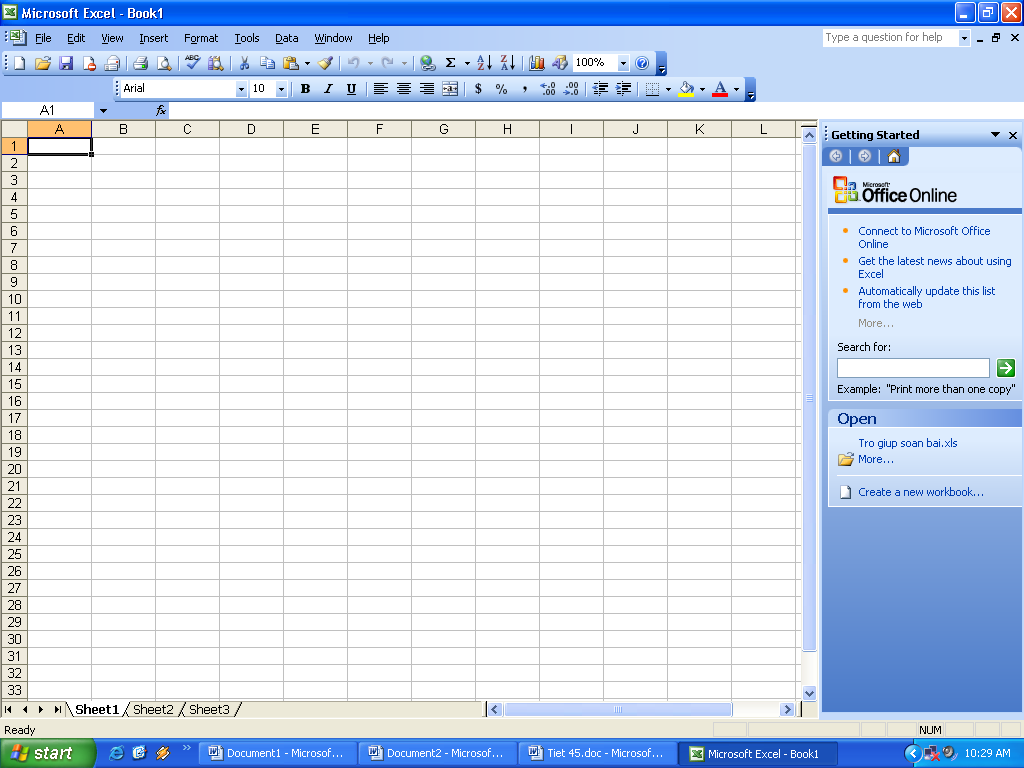 + C2: Data -> Sort- Các nhóm học sinh tiến hành mở bảng điểm và sắp sếp dữ liệu theo yêu cầu1. Sắp xếp dữ liệu*KN: SGK*Các bước sắp xếp dữ liệu:- B1: Nháy chuột chọn một ô trong cột cần sắp xếp dữ liệu- B2: Tiến hành sắp xếp:+  C1: Nháy nút            hay                    trên thanh công cụ để sắp xếp theo thứ tự tăng dần hoặc giảm dần.+ C2: Data -> Sort